Web Based Information SeekingScenario: Jacob is writing a paper on the design of hybrid cars.  Using a library database, he was able to do a thorough literature review related to research on the engineering issues related to different types of hybrid cars.  However, Jacob would like to situate his paper in more of a social context and give a flavor for how hybrid cars are viewed by the general public, and what the trade-offs are from a consumer standpoint.  He wonders whether the web would be a good resource for him, and if so, what he could find that would enrich his research paper.What is the web useful for?More than just archival publicationsNewsPopular opinionCommunity resources (Wikipedia, Research centers and Consortia, code repositories)Activity: Could provide a “Have you ever used the web for…” list where we list various types of information that can be found on the web, with example links related to the scenario.  It would serve to get the student to reflect on the extent to which he/she has experience with all that the web has to offer and to show examples of what could be found.Scenario Continued: Jacob decides to use the web to find information about public opinion related to hybrid cars.  However, he’s not sure where to start because the skills he learned for using the structured interfaces provided with library databases don’t seem to apply to the web based interfaces he sees on Google and Yahoo.How is the web different from library databasesContentNot necessarily peer reviewedMay be more up-to-date, but pay attention to copyright dates and author qualificationsForward reference to evaluation of sources segmentOrganizationIndexed by content rather than metadataHubs and authoritiesTerm frequency –inverse document frequencyPage rankAccessSimpler search interfaceMost of what is available is free (but you get what you pay for…)Scenario Continued: Jacob begins his search by typing “hybrid cars” into Google.  He finds lots of consumer information, like product reviews, for various types of hybrid cars, but what he doesn’t find is popular opinion on why buy a hybrid car or not.  He begins to slog through the seemingly endless list of returned links, but quickly becomes discouraged.What if my initial search for information is unsuccessful?Problem 1: Lots of irrelevant informationQuery terms may be ambiguousQuery terms may be too generalProblem 2: Little or no informationQuery terms may be too specificQuery terms may be mismatched with popular use	Scenario Continued: Excited by his newfound search skills, Jacob tells his friend Ann about how he found information for his paper.  However, Ann is not impressed because she managed to find similar information much faster by starting with some community resources she knew about.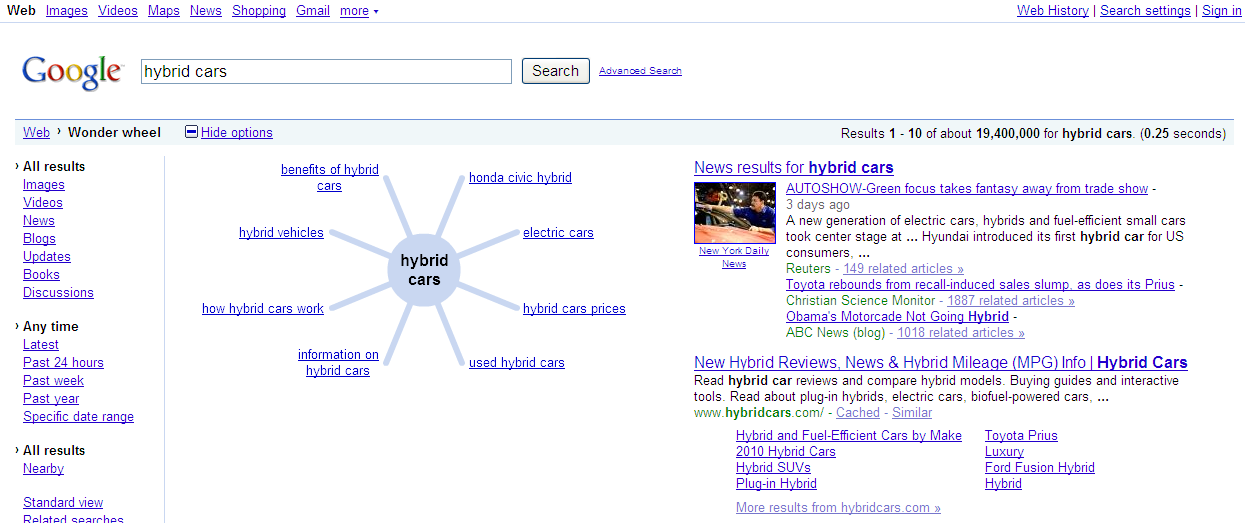 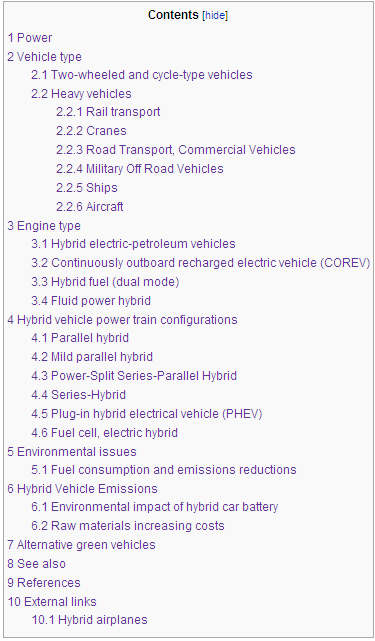 What are useful strategies for web search?Google ScholarGoogle Wonder Wheel Wikipedia as a “launch site”